МЕНЮ- 35. СЕУ09.03.2020 г. - 13.03.2020 г.Утвърдено:	Съгласувано: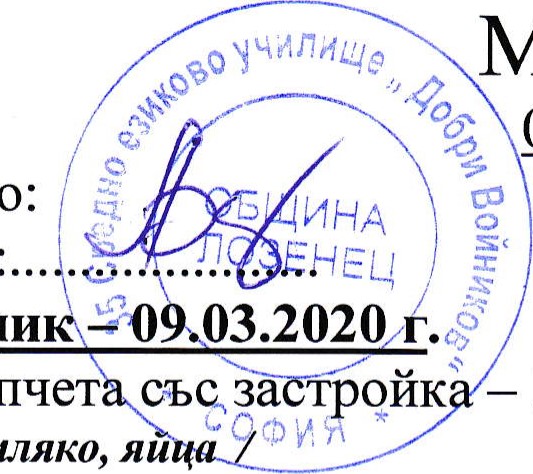 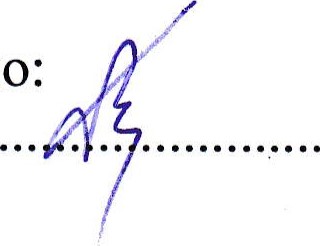 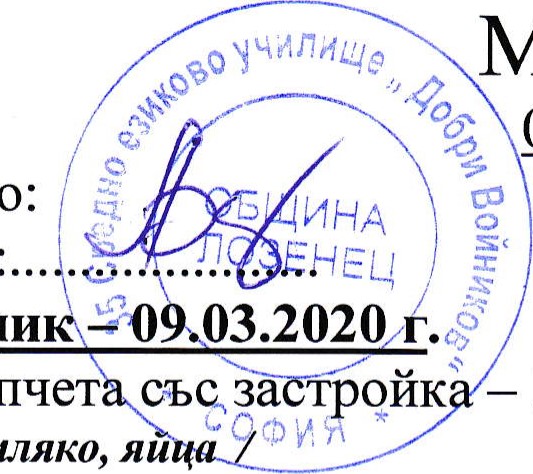 Директор 	Мед. лице•Поне елни 2.Картофени кюфтета с кисело мляко — 150 гр. 7151 целиназ.плод - 150-200гр.Хляб — Добруджа /глутен / за деня: Б - 21.7г; М -13.1г;в - 66г; Е - 540kkal Вторник — 10.03.2020 г.1. Таратор — 150 гр. /112/ /мляко/2.Пиле с ориз — 150 гр. /232/З.Крем нишесте шоколад — 150-200 гр. 417/Пълнозърнест хляб — семена, глупен за деня: Б- 28.4г; М- 18.4г;в - 66.1г; Е - 553kkal Сряда — 11.03.2020 г.1 Супа от гьби със застройка — 150 гр. /84/Пчелина, мляко, яйца/2.Гювеч от месо и зеленчуци — 150 гр. /269/ /глутен, ЛИЯКО, яйца/З.Плод - 150-200 гр.Хляб — Добруджа [глупен / за деня•. Б- 36.1г; М- 17.9г;в - 60.8г; Е - 568kkal Четвъртък — 12.03.2020 г.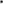 1 .Спаначена супа — 150 гр. /92//МЛЯКО/2.Винен кебап с бял ориз — 150 гр-/255/З.Нектар — 150 гр./385//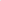 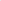 Пълнозърнест хляб — семена, глупен за деня•. Б - 17.2г; М - 18.9г;в - 67.2г; Е - 527kkal - 13.03.2020 г.1 .Картофена крем супа — 150 гр. /104/[целина, брашно, мляко/2.Риба на фурна с г-раКюфтета с г-ра — 150 гр./ ЛиШКО /З.Мляко с грис — 150 гр.Хляб — Добруджа /глутен /за деня: Б - 28.6г; М- 16.8г;в - 58.9г; Е - 641kkal**Б - белтъкМ- ЛШЗНИНИВ-въглехиДратиЕ-енергия*Алергените в менюто са поДчертаниМенюто е съобразено с изискванията на НареДба М 37, НареДба М9 на МЗХ и Рецептурника заУЧИИЧСКО столово храненеПОЖЕЛАВАМЕ ВИ ПРИЯТЕНАПЕТИТ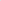 *Менютата са изготвени съгласно СбОРНИК рецепти за ученически столове и бюфети от 2012.